Dear Parents/Carers,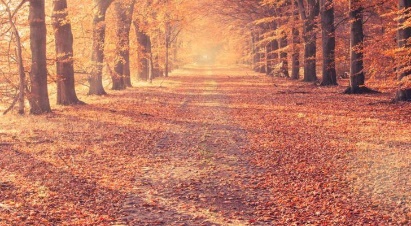 Welcome to our October 2019 Newsletter everyone!We hope you have all enjoyed the glorious weather we experienced throughout September and enjoyed spending time with your family and friends. Children are settling well in their new rooms with the support of their key person who will work to create positive relationships and interactions. Furthermore, the key person will encourage confidence, self-assurance and support children in being happy.  A Message from the Bluebell & Buttercup RoomWelcome to Bluebell and Buttercup Room.We are delighted at how well the children have settled. They have formed some fantastic relationships with staff already and are enjoying getting to know each other too.During October we will be exploring wildlife and nature.The children have loved exploring our outdoor area’s and have been fascinated by insects they have found. To follow up on this we will be bug hunting and creating artwork based around the wildlife we see. Our heuristic play will include Autumnal objects to enable the children to explore a variety of textures. Now the weather is turning wetter and cooler can you please ensure your children have named shoes and coats.Polite NoteIf we could remind all parents to remove their shoes before they enter the room and remove your children’s shoes. We would like to ask that all children bring in a pair of shoes to wear in the garden if your child is ‘up and about’ on their feet and to remember to bring in your child’s water beaker, which will be familiar to them.What’s happening in the Daffodil Room?Welcome to Daffodil Room.For October, we will be focusing on autumn Tuff Trays. What is a Tuff Tray?
A Tuff Tray is a builder mixing tray that in recent years has been used in many homes and educational settings to contain various invitations to play and explore. They can be used indoors and outdoors and come in a large variety of colours. They are made of plastic making them easy to keep nice and clean.We will explore the crunching, spikey, smoothness of pinecones and other autumn objects placed in the tray. We will be using our flash cards to compare colours, shapes and differences in objects and colours of autumn.We hope the children will enjoy taking part in dressing up for story time when we talk about Halloween. We will be using mirrors to look at ourselves and compare ourselves with each other. Our displays will reflect the autumn that we see outside our windows and on our walks. Please could we ask that all parents/carers remember to sign your child in and out of the nursery in line with Health and Safety and Safeguarding policies. Please could you provide a pair of named wellington boots for your child so we can change into these whilst playing and exploring in the woodland area during our Outdoor Learning sessions.A Message from Poppy Room Welcome to Poppy Room.We will be using autumn to compare colours, shapes and sizes. We will compare similarities in objects we find, when we go out and about on our walks, and talk about autumn with stories about the weather changes and autumn animals. We hope to go out for walks to collect autumn objects to use in our sensory play exploring textures, colours and comparing different sizes and amounts of objects. Talking about the autumn colours before autumn and after autumn and will also be incorporating Halloween activities.  If Parents could bring in a named water bottle every day and remember to take it home for a wash at the end of the session, we would be grateful.  Furthermore, please could we have a pair of named wellies for your child and warm clothing for colder weather conditions. Finally, please ensure your child has a spare set of clothes in their bag just in case your child gets wet during play or has an accident. Sunflower RoomWelcome to Sunflower Room.Sunflower Room will continue to explore our feelings using the story of the colour monster. We will be enjoying autumn walks using our senses as we investigate texture using conkers, pinecones and leaves.Please continue to support the children in developing independence in dressing, putting on socks and shoes and with toilet training. Please supply plenty of well-fitting clothes including socks.If parents could please remember to take home your child’s water bottle every day for washing, this would be appreciated.Staff News Natalie will be joining us next week taking on the administration role alongside Tracy so please stop and say hello.Staff Award Nominations Josh – Nominated for being a great team player showing initiative, enthusiasm and building great relationships with parents.Tracy – Nominated for being supportive and helpful to others, always smiley and very welcoming.Poppy Room Staff- For great teamwork and supporting children through their transitions into their new room.FacebookJust a reminder to all families that we have a closed Facebook group for parents/carers whose children currently attend the nursery.  So, if you want to join us go to the Sawston Nursery page and put in your request. This is a good place to share ideas and ask questions about child development and the Early Years Foundation Stage Curriculum.New Starters If your child has recently started at the nursery, please do not hesitate to talk to the staff members in the classroom, for information on how he/she is settling and to discuss any concerns you may have. We understand that parting with your child at nursery can be an anxious time for some parents, so we are happy for you to call the nursery during the day where we can transfer you to your child’s classroom and give you an update on their day. Just pick up the phone and call us on – 01223 472018 – we are happy to help. However, please can we ask you to try not to call between 12.00pm-2.00pm as the younger children are asleep and it is a very busy time during the lunch period for staff. If you call and receive no answer, please leave us a message and we will ensure that someone returns your call. Some Important Dates for your Diary 2019 Photographer                                                  7th /8th October 2019                                                                                                       Parents Evening   					19th November 2019St Andrews Day                               		30th November 2019 Christmas Dinner                                            18th December 2019Christmas Closure                           		1pm Christmas Eve 2019 Nursery Re-Opens                          		2nd January 2020Musical Bumps  					(Second Thursday of the month)Training Day Nursery Closed                          7th May 2020Training Day Nursery Closed                           1st September 2020Further information will be sent to you regarding the above events via e-mail so please keep a look out for details.Thank you for your continued support from all the staff at Sawston Nursery Best Wishes Tina and the Sawston Team  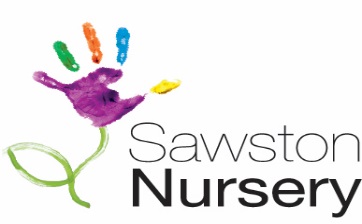 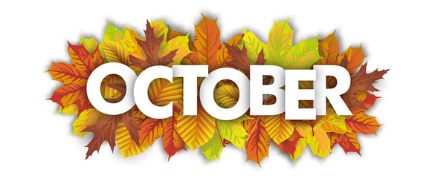 Newsletter Issue Number 195       2019                  Happy October Birthday to:Emily T, Seth C, Edward N, Annabelle G, Alma A, Maia W, Bertie GC   Happy October Birthday to our staff:Josh, Liz, Emily J, Karen St       